Уважаемые родители выпускников!Поступление в школу – важный момент в жизни ребенка и его родителей. Чем лучше ребенок будет подготовлен к школе психологически, эмоционально и интеллектуально, тем уверенней он будет себя чувствовать, тем легче у него пройдет адаптационный период в школе. Предлагаю Вам графические диктанты, аналогичные мы выполняли в группе. Графические диктанты помогают развивать пространственное мышление, а также ориентацию в пространстве, аккуратность, внимательность, умение слушать учителя, развивает мелкую моторику рук.
Графический диктант можно выполнять в 2 вариантах:1. Взрослый диктует последовательность действий с указанием числа клеточек и их направлений. 2. Ребенку предлагают образец схемы и он действует самостоятельно (для детей, которые не испытывают затруднений при написании).Для занятий необходима тетрадь в клетку, простой карандаш и ластик, чтобы ребенок мог всегда исправить неправильную линию. Во время занятий очень важен настрой ребенка и доброжелательное отношение взрослого. Ваша задача – помочь ребенку в игровой форме овладеть необходимыми для хорошей учебы навыками. И не забывайте хвалить малыша! А ещё они очень радуются наклейкам! Присылайте нам рисунки, чтобы мы вместе порадовались успехам наших детей. Удачи!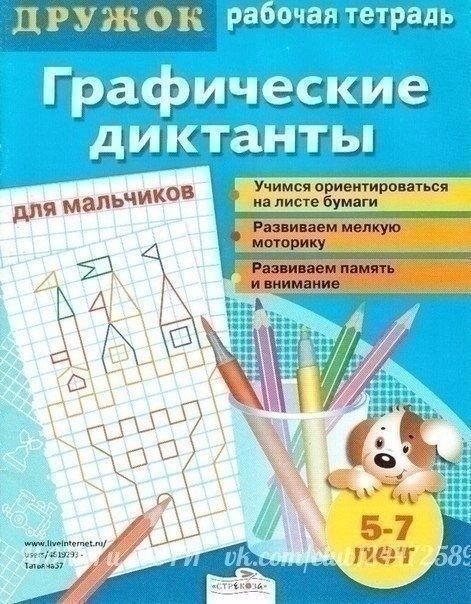 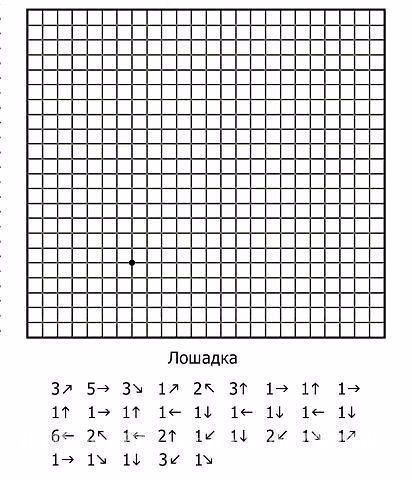 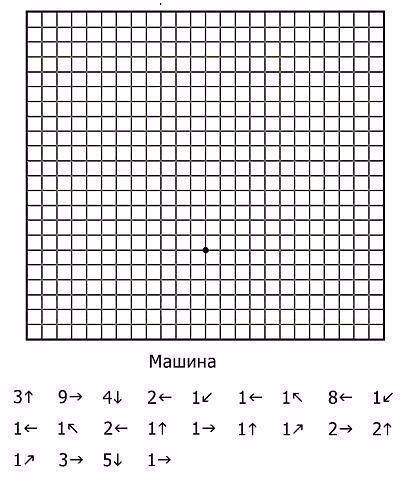 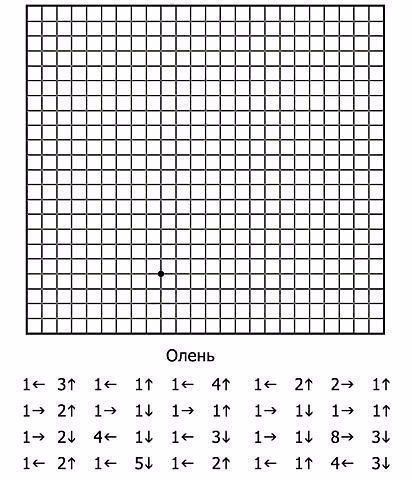 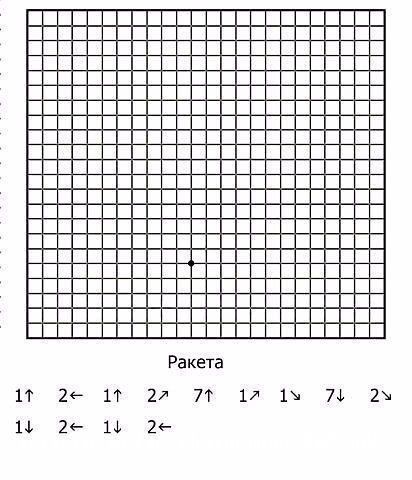 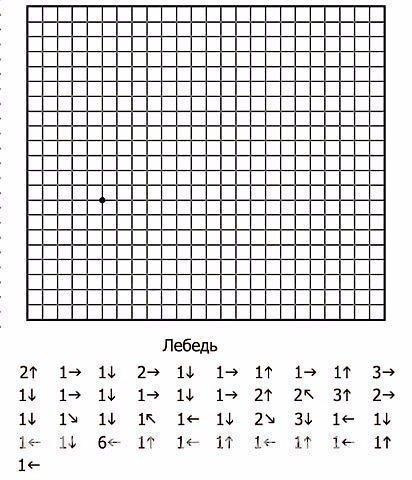 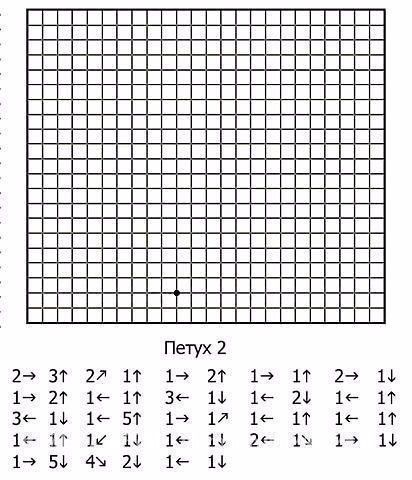 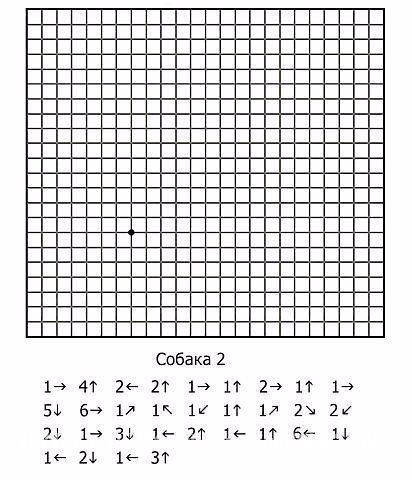 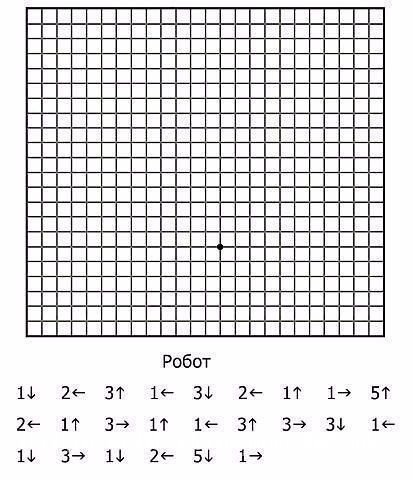 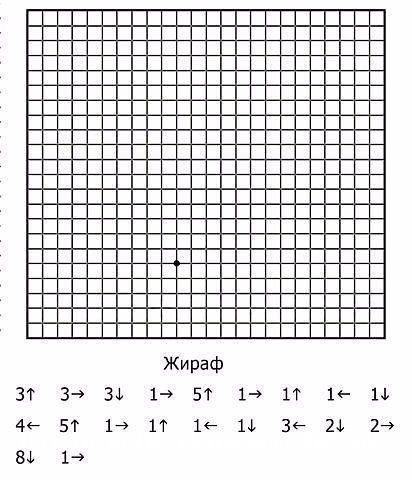 